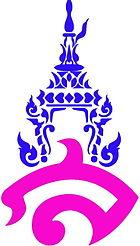 Demonstration School of SuanSunandhaRajabhat UniversityScience, Teacher : MissNungrutai  CamhongsaName..................................................................... :.Class............ No.............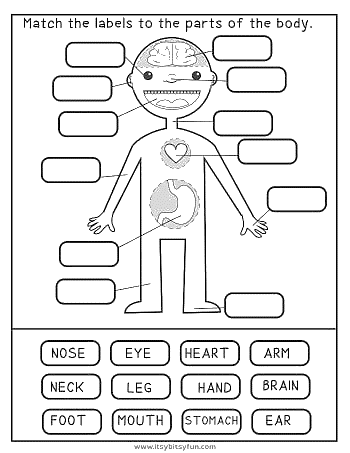 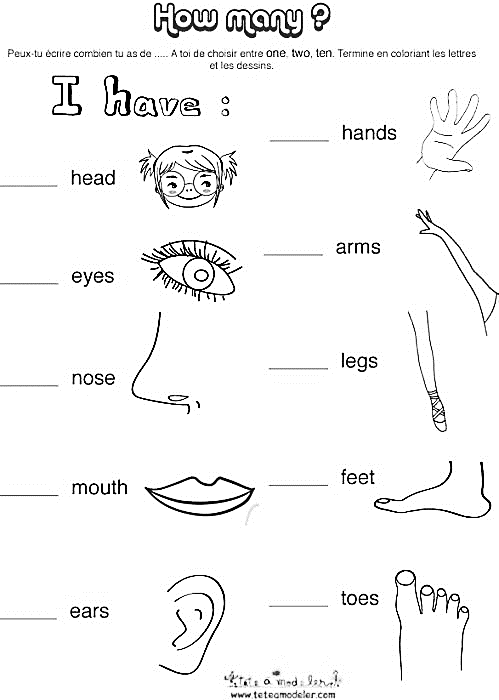 